1 урокматематика2 урок07.05Русский языкМорфология и орфография. Зачет по темеСписать, вставляя пропущенные буквы и расставляя знаки препинания (один из текстов на выборВыслать по адресу на сайт школы everest.distant andex.ru или по адресу сразу мне: nadez-antonova@yandex.ru   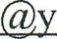 Не забудьте указать дату, фамилию. Эти же текст будут даны и в последующие уроки.Если кто тексты потерял, напишите, вышлю заново3 урокматематика4 урокгеография8 а   Д/З   ГЕОГРАФИЯ     7 мая 2020г          1.    Прочитать  параграф №44 стр 256 - 262  " Влияние природных условий              на жизнь и здоровье человека"     2.  Ответить  на вопросы:             а/ Какие природные условия  считают экстремальными?             б/ Какие природные явления мешают человеку  осваивать природу?             в/ В каки районах нашей страны и почему происходят стихийные бедствия?.     3. На оценку перечертить в тетрадь таблицу № 11 стр. 262 и заполнить её..           Срок сдачи 8 мая 2020 г.5 урокхимия07.05.2020Химия  8 классТема «Химические свойства оснований3»1. Запишите тему урока в тетради.2. Повторите химические свойства оснований по тетради (или учебнику) и будьте готовыми отвечать их устно!3. Составьте уравнения реакций. Назовите полученные вещества.Ca(OH)2 + HCl = NaOH+ H3PO4= 6 урок07.05ЛитератураСтихи поэтов о ВОВПрочитать в учебнике: с.175-187Наизусть одну из песен. Можно спеть. Одному или всей семьей.Выслать  видео по адресу на сайт школы everest.distant andex.ru или по адресу сразу мне: nadez-antonova@yandex.ru   Не забудьте указать дату, фамилию.  Фонохрестоматия. Можете прослушать указанные в учебнике стихотворения и песниhttps://akniga.org/fonohrestomatiya-k-uchebniku-literatura-8-klass7 урокАФК8 «а» класс07.04.2020Сделайте разминку перед выполнением упражнений.Выполните упражнения максимальное количество раз на время. Снимите видео выполнения упражнений.1. Подъем двух ног, лежа на спине, руки вдоль туловища. 30 секунд.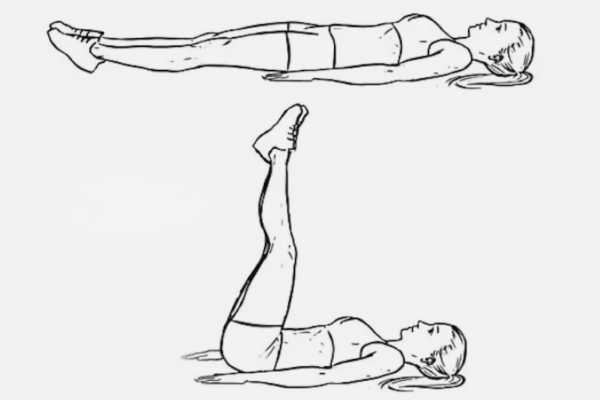 2. Из упора присев прыжком в упор лежа. 30 секунд.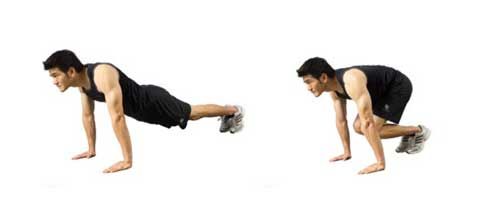 . «Планка». 30 секунд.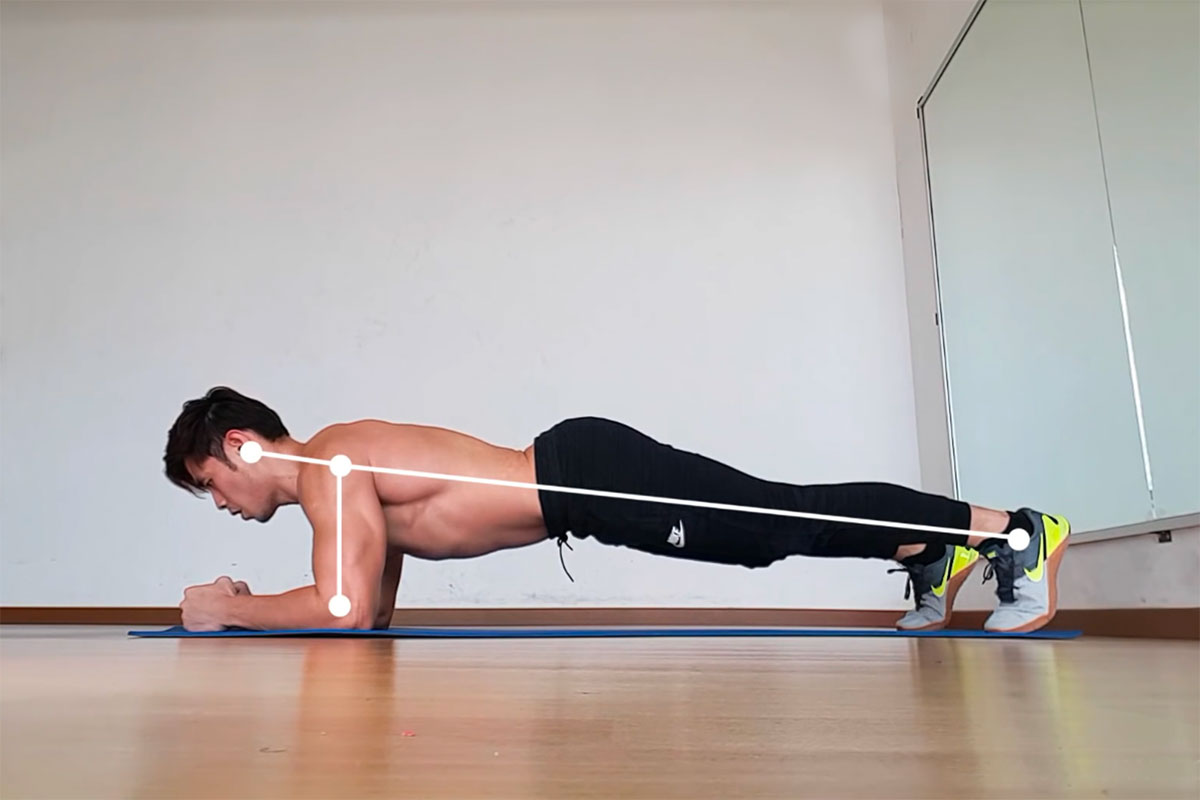 